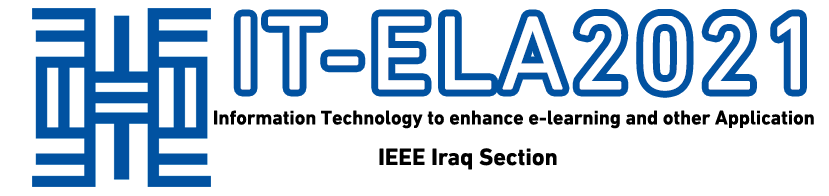 2021 2nd International Conference on Information Technology to enhance E-learning and their Applications[IT-ELA2021]2021 2nd International Conference on Information Technology to enhance E-learning and their Applications[IT-ELA2021]2021 2nd International Conference on Information Technology to enhance E-learning and their Applications[IT-ELA2021]2021 2nd International Conference on Information Technology to enhance E-learning and their Applications[IT-ELA2021]2021 2nd International Conference on Information Technology to enhance E-learning and their Applications[IT-ELA2021]Author's InformationAuthor's InformationAuthor's InformationAuthor's InformationAuthor's InformationAuthor's InformationAuthor's InformationFill the following information that conference needs to for the proceedingFill the following information that conference needs to for the proceedingFill the following information that conference needs to for the proceedingFill the following information that conference needs to for the proceedingFill the following information that conference needs to for the proceedingFill the following information that conference needs to for the proceedingFill the following information that conference needs to for the proceedingPaper IDPaper IDPaper IDPaper IDPaper IDPaper IDPaper IDPaper IDPaper titlePaper titlePaper titlePaper titlePaper titlePaper titlePaper titlePaper titleAuthor NameAuthor NameAuthorEDASAuthor NameUniversityCollageCity, CountryMobile1122334455